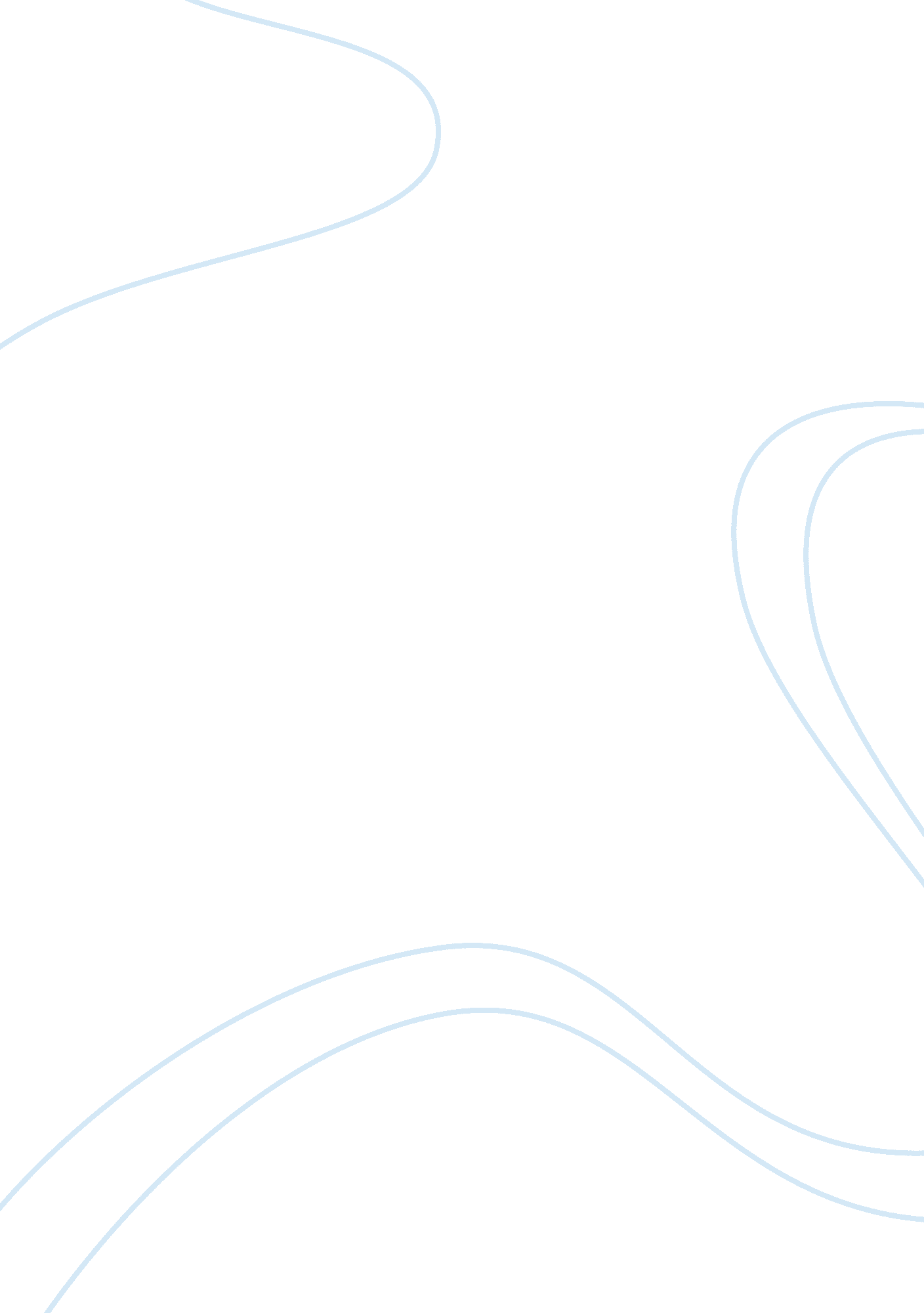 A worn pathLinguistics, English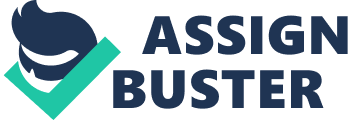 Due: Analysis of the video A Worn Path In the short video A Worth path illustrates a story about mythological figures and tales, with the most prominent being phoenix’s legend. The story of a black American woman, who is called phoenix is the main character in the entire fairy tale. The protagonist in the movies, Phoenix Jackson helps in portraying the theme that individuals can do anything for their loved ones. Throughout the video, people are seen going out their own ways to either make a theoretical or literal journey in order to aid of someone they truly love. The black woman, as portrayed in the video shows different literary terms that are useful in the analysis of this video. 
The setting of the story as written by the author is based on the Natchez Trace as well as the town of Natchez. Phoenix who is the protagonist in the video is an elderly Black American woman who subsequently goes on a heroic quest to rightly procure medicine for her beloved ill grandson. Throughout the story, the author uses different literary devices in order to make the story interesting. The Video also delivers the unforgettable character in the Black American woman, who does not even know when she was born. From the video, critics are well evident throughout the storyline. The various literary devices that are highly used in the video include allusion, metaphor, imagery, Simile and alteration. 
Allusion is a literary device that is used in the main character of the story, Phoenix. The name of phoenix is the similar to the mythical bird that subsequently raises the air and eventually bursts into flames. This bird is consumed by fire and when it gets burnt, a new phoenix spring emerges from the ashes. The old black woman is also old to walk in the difficult on her way to Natchez to get the medicine for her grandson. However, her age does not matter as the only thing that she believes in is that she has to have his medicine or die while trying. 
Metaphor is another literary device that is used in the video. From the video, it is quoted that the black woman walked slowly, a little side to side with a well-balanced heaviness, and with the lightness of the pendulum in the grandfather clock. Through such use of literary device, the author makes the character as well as the story to come into life. The Black old woman ambles in the cold, while she walks on the path multiple times for the sake of her grandson. However, due to his old age, her footing is quite unsure and she is seen to waver from side to side while walking. 
Imagery is also evident in the video. Throughout the video, the author masterfully puts in the mental pictures to primarily help the reader easily visualize the most difficult and yet the journey of Phoenix Jackson. From the beauty of this black woman’s face to the clever insertion of a chatter to herself the story directly pops off the page into the reader’s heart. 
Lastly, Simile is another literary device that is used in the scenario where the old grandmother has to literary go through a barbed wired fence. The video shows her as she literary creep and crawl while she spread her knees and extremely stretching her fingers like a little baby as she tried to climb the steps. The visual image in this video, she scuttling under the barbed wire fence may look humorous, but I was difficult for a woman of her age. 
Works Cited 
Welty, Eudora, and Elizabeth Sarcone. A Worn Path. Fort Worth: Harcourt Brace College Publishers, 1998. Print. 